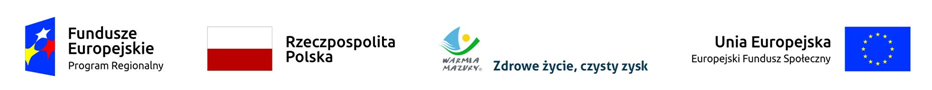 Załącznik nr 5Zgodnie z obowiązkiem wynikającym z Rozporządzenia Parlamentu Europejskiego i Rady (UE) 2016/679              z dnia 27 kwietnia 2016 r. w sprawie ochrony osób fizycznych w  związku z przetwarzaniem danych osobowych              i w sprawie swobodnego przepływu takich danych (RODO), poniżej przekazujemy informacje dotyczące przetwarzania Pani/Pana danych osobowych. Dane te mogą dotyczyć tak samego Wykonawcy (osoby fizycznej prowadzącej działalność gospodarczą), jego pełnomocnika (osoby fizycznej), jak też informacji o osobach,               które w swojej ofercie Wykonawca przedkłada celem wykazania spełniania warunków udziału w zapytaniu ofertowym, braku podstaw do wykluczenia z zapytania ofertowego, jak i potwierdzenia wymogów Zamawiającego dotyczących wykonania przedmiotu zamówienia. Wobec powyższego na podstawie                           art. 13 RODO, Zamawiający poniżej informuje o sposobie i celu,  w jakim przetwarzane będą dane osobowe,                a także  o przysługujących prawach, wynikających z regulacji o ochronie danych osobowychZgodnie z obowiązkiem wynikającym z Rozporządzenia Parlamentu Europejskiego i Rady (UE) 2016/679              z dnia 27 kwietnia 2016 r. w sprawie ochrony osób fizycznych w  związku z przetwarzaniem danych osobowych              i w sprawie swobodnego przepływu takich danych (RODO), poniżej przekazujemy informacje dotyczące przetwarzania Pani/Pana danych osobowych. Dane te mogą dotyczyć tak samego Wykonawcy (osoby fizycznej prowadzącej działalność gospodarczą), jego pełnomocnika (osoby fizycznej), jak też informacji o osobach,               które w swojej ofercie Wykonawca przedkłada celem wykazania spełniania warunków udziału w zapytaniu ofertowym, braku podstaw do wykluczenia z zapytania ofertowego, jak i potwierdzenia wymogów Zamawiającego dotyczących wykonania przedmiotu zamówienia. Wobec powyższego na podstawie                           art. 13 RODO, Zamawiający poniżej informuje o sposobie i celu,  w jakim przetwarzane będą dane osobowe,                a także  o przysługujących prawach, wynikających z regulacji o ochronie danych osobowychAdministrator danychAdministratorem Pani/Pana danych osobowych jest Zarząd Województwa Warmińsko – Mazurskiego pełniący rolę Instytucji Zarządzającej Regionalnym Programem Operacyjnym Województwa Warmińsko – Mazurskiego na lata 2014-2020 oraz Beneficjenta Regionalnego Programu OperacyjnegoInspektor Ochrony DanychSkontaktowanie się z osobą pełniącą u administratora funkcję Inspektora Ochrony Danych możliwe jest za pośrednictwem poczty elektronicznej pod adresem: iod@warmia.mazury.pl.Cel przetwarzaniaPani/Pana dane osobowe przetwarzane będą w celu: 1) związanym z przeprowadzeniem zapytania ofertowego Nr O-IV.2600.4.3.2019 prowadzonym zgodnie z art. 4  pkt 8 Ustawy Prawo zamówień publicznych (Dz. U. z 2018 r. poz. 1986 z późn. zm.)2) w celu zawarcia umowy3) w celu realizacji umowy i będą udostępniane podmiotom i organom, którym Administrator jest zobowiązany lub upoważniony udostępnić dane osobowe na podstawie powszechnie obowiązujących przepisów prawa Podstawy prawnePodstawą przetwarzania Pani/Pana danych osobowych jest: 1) w celu związanym z przeprowadzeniem zapytania ofertowego Nr O-IV.2600.4.3.2019 art. 6 ust.1 lit. c) Rozporządzenia Parlamentu Europejskiego i Rady UE 2016/679 z dnia 27 kwietnia 2016 r. w sprawie ochrony osób fizycznych w związku z przetwarzaniem danych osobowych i w sprawie swobodnego przepływu takich danych oraz uchylenia dyrektywy 95/46/WE,2) w celu związanym z zawarciem umowy art. 6 ust.1 lit. b) Rozporządzenia Parlamentu Europejskiego i Rady UE 2016/679 z dnia 27 kwietnia 2016 r. w sprawie ochrony osób fizycznych w związku z przetwarzaniem danych osobowych i w sprawie swobodnego przepływu takich danych oraz uchylenia dyrektywy 95/46/WE3) w celu realizacji umowy art. 6 ust.1 lit. e) Rozporządzenia Parlamentu Europejskiego i Rady UE 2016/679 z dnia 27 kwietnia 2016 r. w sprawie ochrony osób fizycznych w związku z przetwarzaniem danych osobowych i w sprawie swobodnego przepływu takich danych oraz uchylenia dyrektywy 95/46/WEOdbiorcy danychOdbiorcami Pani/Pana danych osobowych będą podmioty i organy, którym Administrator jest zobowiązany lub upoważniony udostępnić dane osobowe na podstawie powszechnie obowiązujących przepisów prawa Przekazywanie danych poza Europejski Obszar EkonomicznyPani/Pana dane osobowe nie będą przekazywane do państwa trzeciego lub organizacji międzynarodowej.Prawa związane z przetwarzaniem danychMa Pani/Pan następujące prawa związane z przetwarzaniem danych osobowych: 1)  w celu związanym z przeprowadzeniem zapytania ofertowego Nr O-IV.2600.4.3.2019Prawo dostępu do treści Pani/Pana danych osobowych Prawo do sprostowania Pani/Pana danych osobowych*, Prawo do ograniczenia przetwarzania Pani/Pana danych osobowych, z zastrzeżeniem przypadków, o których mowa w art. 18 ust. 2 RODO**Prawo do wniesienia skargi do organu nadzorczego (tj.: do Prezesa Urzędu Ochrony Danych Osobowych.Nie ma Pani/Pan następujących praw związanych z przetwarzaniem danych osobowych: Prawo do usunięcia Pani/Pana danych osobowychPrawo do przenoszenia Pani/Pana danych osobowych,Prawo do wniesienia sprzeciwu wobec przetwarzania Pani/Pana danych osobowych 2) w celu związanym z zawarciem umowy  Prawo dostępu do treści Pani/Pana danych osobowych Prawo do sprostowania Pani/Pana danych osobowych*, Prawo do ograniczenia przetwarzania Pani/Pana danych osobowych, z zastrzeżeniem przypadków, o których mowa w art. 18 ust. 2 RODO**Prawo do wniesienia skargi do organu nadzorczego (tj.: do Prezesa Urzędu Ochrony Danych Osobowych, Prawo do przenoszenia Pani/Pana danych osobowychNie ma Pani/Pan następujących praw związanych z przetwarzaniem danych osobowych: Prawo do usunięcia Pani/Pana danych osobowychPrawo do wniesienia sprzeciwu wobec przetwarzania Pani/Pana danych osobowych3) w celu związanym z realizacją umowy  Prawo dostępu do treści Pani/Pana danych osobowych Prawo do sprostowania Pani/Pana danych osobowych*, Prawo do ograniczenia przetwarzania Pani/Pana danych osobowych, z zastrzeżeniem przypadków, o których mowa w art. 18 ust. 2 RODO**Prawo do wniesienia skargi do organu nadzorczego (tj.: do Prezesa Urzędu Ochrony Danych Osobowych, Prawo do przenoszenia Pani/Pana danych osobowychNie ma Pani/Pan następujących praw związanych z przetwarzaniem danych osobowych: Prawo do usunięcia Pani/Pana danych osobowychPrawo do wniesienia sprzeciwu wobec przetwarzania Pani/Pana danych osobowychObowiązek podania danychPodanie przez Panią/Pana danych osobowych jest dobrowolne, lecz niezbędne do: 1) w celu związanym z przeprowadzeniem zapytania ofertowego Nr O-IV.2600.4.3.2019: przeprowadzenia zapytania ofertowego W przypadku niepodania danych nie będzie możliwy udział Pani/Pana w zapytaniu ofertowym.2) w celu związanym z zawarciem umowy :zawarcia umowy. W przypadku niepodania danych nie będzie możliwe zawarcie umowy. 3) w celu związanym z realizacją umowy: realizacja umowy. W przypadku niepodania danych nie będzie możliwa realizacja umowy.Informacje dotyczące profilowania i zautomatyzowanemu podejmowaniu decyzjiPani/Pana dane osobowe nie podlegają zautomatyzowanemu podejmowaniu decyzji, w tym profilowaniu.Okres przechowywania danychPani/Pana dane osobowe będą przechowywane: zgodnie z Rozporządzeniem Prezesa Rady Ministrów z dnia 18 stycznia 2011 r. w sprawie instrukcji kancelaryjnej, jednolitych rzeczowych wykazów akt oraz instrukcji w sprawie organizacji i zakresu działania archiwów zakładowych (Dz.U. z 2011 r. Nr 14 poz. 67 ze zm.) do momentu upływu przedawnienia roszczeń do czasu, o którym mowa w art. 140 Rozporządzenia  Parlamentu Europejskiego I Rady (UE) Nr 1303/2013 z dnia 17 grudnia 2013r. z późn. zm. zgodnie z ustawą z dnia 14 lipca 1983 r. o narodowym zasobie archiwalnym i archiwach (Dz. U. z 2018 r., poz. 217) .w zależności od tego, które zdarzenie nastąpi jako ostatnie